c 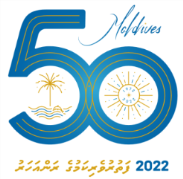 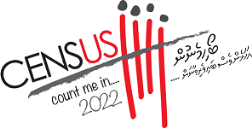 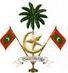 ކައުންސިލް އިދާރާގައި ބޭނުން ކުރާ ތަކެއްޗަށް އެދި ހުށަހަޅާ ފޯމްއިރުޝާދު:ތަކެތި ބޭނުންވާ ގަޑީގެ 2 ގަޑިއިރު ކުރިން މިފޯމް ހުށަހަޅަންވާނެއެވެ.ތަކެތި ބޭނުންވާ ދުވަހަކީ ރަސްމީ ބަންދު ދުވަހެއްކަމުގައިވާނަމަ އެގޭ ކުރީ ދުވަހުގައި ތަކެއްޗަށް އެދި ތަކެއްޗާއި ހަވާލުވާންވާނެއެވެ.ތެކެއްޗާއި ހަވާލުވާތާ ރަސްމީ 1 ދުވަސް ތެރޭގައި އަނބުރާ ތަކެތި ގެނެސް ހަވާލު ކުރަންވާނެއެވެ.ތަކެތި އެދޭ ފަރާތުގެ ނަން:ތަކެތި އެދޭ ފަރާތުގެ ނަން:އެޑްރެސް:އެޑްރެސް:އައިޑީކާޑް ނަންބަރު:އައިޑީކާޑް ނަންބަރު:ބޭނުންވާ ތަކެތީގެ ތަފްސީލް:ބޭނުންވާ ތަކެތީގެ ތަފްސީލް:ބޭނުންވާ ތަކެތީގެ ތަފްސީލް:ބޭނުންވާ ތަކެތީގެ ތަފްސީލް:ބޭނުންވާ ތަކެތީގެ ތަފްސީލް:ތަކެއްޗަށް އެދުނު ފަރާތުގެ:ތަކެއްޗަށް އެދުނު ފަރާތުގެ:ތަކެއްޗަށް އެދުނު ފަރާތުގެ:ދޫކުރުމަށް ހުއްދަ ދިން:ދޫކުރުމަށް ހުއްދަ ދިން:ސޮއިސޮއިނަންނަންމަޤާމް:މަޤާމް:ތާރީޚް:ތާރީޚް:ދޫކުރެވުނު ތަކެތި:ދޫކުރެވުނު ތަކެތި:ދޫކުރެވުނު ތަކެތި:ދޫކުރެވުނު ތަކެތި:ދޫކުރެވުނު ތަކެތި:ދޫކުރެވުނު ތަކެތި:ދޫކުރި ފަރާތުގެ:ދޫކުރި ފަރާތުގެ:ދޫކުރި ފަރާތުގެ:ހަވާލުވި ފަރާތުގެ:ހަވާލުވި ފަރާތުގެ:ސޮއިސޮއިނަންނަންމަޤާމް:މަޤާމް:ތާރީޚް:ތާރީޚް:އަނބުރާ ގެނެސް ހަވާލު ކުރި:އަނބުރާ ގެނެސް ހަވާލު ކުރި:އަނބުރާ ގެނެސް ހަވާލު ކުރި:އަނބުރާ ގެނައުމުން ހަވާލުވި:އަނބުރާ ގެނައުމުން ހަވާލުވި:ސޮއިސޮއިނަންނަންމަޤާމް:މަޤާމް:ތާރީޚް:ތާރީޚް: